Job Description and Person Specification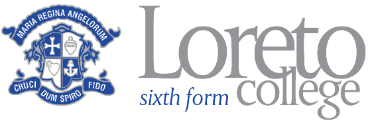 Main Duties and ResponsibilitiesPerson SpecificationThis person specification will be used in shortlisting and interviewing to select the best candidate. Each applicant should therefore address the person specification in their written application and where appropriate, give examples of how the criteria have been met.Post TitleTeacher of Chemistry PurposeTo teach on appropriate programmes and in other areas according to expertise and to contribute to curriculum development.To be a Tutor and to undertake tutorial duties in accordance with college policy.To monitor and support the overall progress and development of students as a teacher within the academic and tutorial structure.Responsible toThe Principal through the Head of Faculty, Head of Department and Head of Hall if working as a tutor.Liaising withRelevant staff with cross college responsibilities, e.g. Additional Learning Support staff, teachers within the department and faculty, Tutors, Heads of Hall, support staff and technicians.ContextThe Faculty for Science and Sport comprises a total of five departments (Biology, Chemistry, Physics, Applied Science & Sport). Each area has a distinct and readily recognisable character while all seek to deliver the distinctive mission so important to Loreto College staff and students. Loreto college was awarded Grade 1 in all categories in a recent OFSTED inspection. The Chemistry department is proud of its high success rates, which are well above national averages. The department has 12 teaching staff and 2 dedicated chemistry technicians. The department has excellent student progression with a high number going on to fantastic destinations such as medicine and pharmacy. Teaching and LearningTo undertake an appropriate programme of quality-first teaching in accordance with the duties of a standard scale teacher.To undertake the assessment and recording of students’ work and give timely feedback in-line with the department’s Assessment Policy.To monitor and support the progress and development of students as a teacher within the context of the academic and student support/tutorial structure.Curriculum Planning, Development and DeliveryTo contribute to the development and delivery of the subject in-line with Awarding Organisation specifications.To contribute to the development of resources, schemes of work, marking policies and teaching strategies in the curriculum area as reasonably directed by the Head of Department.To ensure that differentiated learning materials are provided in the subject and that effective support is provided to students, including meeting SEND/EHCP needs.To actively monitor and follow up student punctuality, absences and withdrawals.To implement College Policies and Procedures e.g. Equality and Diversity, Safeguarding, Health and Safety etc. as appropriate for the role.To work with colleagues to formulate aims and objectives for the department and faculty which have coherence and relevance to the needs of students and to the aims and objectives of the College.To contribute to the planning activities of the department, and to ensure that the planning of the department reflects the needs of the students and the aims and objectives of the College.To contribute to departmental trips, including planning activities and attending events as appropriate.In conjunction with the Head of Department, to foster the application of IT in the curriculum, including the development of materials for independent learning and contribute to the development and delivery of Skills for Life in the subject areaStaffingStaff DevelopmentTo complete new staff induction activities as directed by the Learning & Development Manager and other College leaders, including the Teaching for Living and Learning programme.If appropriate and eligible for QTS, complete the ECT programme at the College or, if appropriate and eligible for QTLS, complete the SET QTLS programme.Complete staff development activities led by the Teaching and Learning team on the development of pedagogy at the College.Complete a programme of staff development activities including those relating to statutory requirements, for example on Safeguarding or GDPR commitments.To undertake further staff development where appropriate, including attending Awarding Organisation training, for example, as directed by the Head of Department.To attend all appropriate MANCEP (Catholic Partnership) meetings.Deployment of StaffTo ensure that appropriate arrangements for classes are made when absent, informing HR and reception and working with the Head of Department.To work as part of a team and to ensure effective working relations, including where appropriate, to reasonably assist support staff and technicians in the discharge of their duties.To work with the Head of Department on completion of New Starter Reviews and the annual appraisal cycle.Quality AssuranceTo ensure the effective operation of quality assurance systems.To contribute to the process of the setting of targets within the department and to work towards their achievement.To implement common standards of practice within the department and develop effective teaching, learning and assessment styles.To follow College and department procedures on the assessment, recording and reporting of student work and progress.To contribute to the College’s procedures for lesson observation and learning visits, including work scrutiny.To implement College quality procedures, especially through contribution to the self-assessment processTo contribute to the monitoring and evaluation of the department and faculty in line with agreed College procedures including evaluation against quality standards and performance criteria.To contribute to modification and improvement where required.To contribute to internal and external verification systems where appropriate in the curriculum area, including keeping appropriate and accurate records in accordance with College and department procedures and systems as directed by the Head of Department and Awarding Organisations.College Information and AdministrationTo ensure the maintenance of accurate and up-to-date information concerning students taught.To collect, analyse and evaluate performance data, especially through use of the electronic markbook.To identify and take appropriate action on issues arising from data, systems and reports; setting deadlines where necessary and reviewing progress on the action taken.To contribute to reports within the quality assurance cycle.To contribute to reports on examination performance, including the use of value-added data.In conjunction with the Head of Department, to take responsibility for decisions regarding entry of students for external examinations and for checking details of examination entries.To ensure that correct procedures are followed for the organisation of the practical endorsement and other external and internal assessments.CommunicationsTo ensure familiarity with the department’s aims and objectives.To ensure effective communication/consultation as appropriate with parents of students.To liaise with relevant external bodies as appropriate.Marketing and LiaisonTo contribute to the College liaison and marketing activities which include the delivery of ‘Master classes’ to feeder schools.To interview prospective students and work with the department to deliver other marketing activities including for example, Open Days.To link with external agencies as appropriate.To contribute to the department’s collection of data on destinations as appropriate.Management of ResourcesTo co-operate with other subject areas to ensure a sharing and effective usage of resources to the benefit of the College and the students.To contribute to the maintenance of an attractive working environment in teaching rooms used.Student SupportTo monitor and support the progress and development of students, including use of the Student Log as directed.To monitor student attendance with students’ progress and performance in relation to targets set for each individual; ensuring that follow up procedures are adhered to and that appropriate action is taken where necessary.To work as a Tutor, if appropriate, following guidance given by the Head of Hall.To write UCAS and employment references for students as reasonably directed by the Head of Hall.OtherTo support the aims and objectives of the College.To attend meetings in accordance with the College meetings schedule.To undertake any other duties the Principal or their designated alternate may reasonably direct from time to time within the context of the Loreto College contract.This Job Description is subject to periodic review and amendment.The College is committed to safeguarding and promoting the welfare of young people and vulnerable adults and expects all staff and volunteers to share this commitment.To maintain high standards and a professional approach in accordance with the Department of Education’s Teachers’ Standards.To ensure your “online footprint”, including use of social media, is in accordance with statements relating to personal and professional conduct within the Teachers’ Standards. To take all reasonable steps to ensure the security of any personal data relating to college employees or students, (either future, current or past) to which you have access, in line with the requirements of the college’s Data Protection Policy and the General Data Protection Regulation (GDPR).EssentialDesirableMethod of assessmentExperienceExperienceExperienceExperienceEvidence of high-quality teaching of the subject area at an appropriate levelApplication, interviewEvidence of high levels of student satisfaction as appropriateApplication, interviewSkills and knowledgeSkills and knowledgeSkills and knowledgeSkills and knowledgeExcellent standards of literacy and numeracyApplication, interviewAbility to create high-quality materials to use within the department and to use department resources and materials effectivelyApplication, interviewWillingness to prepare candidates for qualifications with exceptional skills, dedication and altruismInterviewAbility to work with and motivate studentsInterviewAbility to work with other staff as a teamInterviewExcellent organisational and administrative skillsInterviewExcellent communication and listening skillsInterviewA clear understanding of developments in post-16 educationApplication, interviewAbility to meet deadlinesApplication, interviewEvidence of commitment to Continuous Professional DevelopmentApplication, interviewUp to date knowledge of the subject areaApplication, interviewFamiliarity with Microsoft Office applications (e.g. Word, PowerPoint, Excel, Teams, Outlook)Application, interviewAbility to teach a second subjectApplication, interviewQualificationsQualificationsQualificationsQualificationsA relevant degree-level qualification or equivalent in an appropriate subjectApplicationA teaching qualification conferring QTS or QTLS (or allowing an applicant to work toward QTS/QTLS)ApplicationAttitude and impactAttitude and impactAttitude and impactAttitude and impactPositive, enthusiastic, flexibility and tenacity with a wide range of tasksInterviewWillingness to take and follow advice from line managers with regard to, for example, teaching and learning strategies, use of resources and classroom managementInterviewWillingness to support department trips and visitsInterviewA positive attitude to IT and a willingness to learn to use digital resources effectivelyInterviewSmart in appearance and mannerInterviewPersonalPersonalPersonalPersonalPracticing Catholic (for Theology/RE posts only)*Application, interviewEnhance DBS clearance #Pre-employment checkTwo satisfactory references #Pre-employment checkFull and relevant career and education historyApplicationAbility to meet the requirements of the Immigration, Asylum and Nationality Act 2006 (to be legally employed to work in the UK)Application, pre-employment checkThe College is committed to safeguarding and promoting the welfare of young people and vulnerable adults and expects all staff and volunteers to share this commitment.* In order to comply with the religious ethos of the College, this is a Genuine Occupational Requirement under the Equality Act 2010.# To follow an initial offer of employmentThe College is committed to safeguarding and promoting the welfare of young people and vulnerable adults and expects all staff and volunteers to share this commitment.* In order to comply with the religious ethos of the College, this is a Genuine Occupational Requirement under the Equality Act 2010.# To follow an initial offer of employmentThe College is committed to safeguarding and promoting the welfare of young people and vulnerable adults and expects all staff and volunteers to share this commitment.* In order to comply with the religious ethos of the College, this is a Genuine Occupational Requirement under the Equality Act 2010.# To follow an initial offer of employmentThe College is committed to safeguarding and promoting the welfare of young people and vulnerable adults and expects all staff and volunteers to share this commitment.* In order to comply with the religious ethos of the College, this is a Genuine Occupational Requirement under the Equality Act 2010.# To follow an initial offer of employment